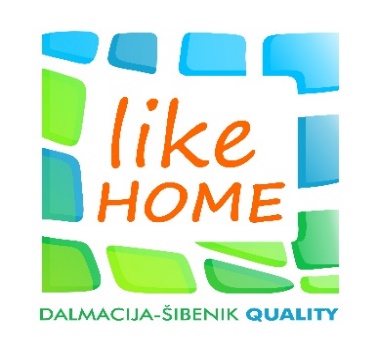 Turistička zajednica Šibensko kninske županijeiTuristička zajednica ___________________________________(JLS)Mjesto___________, datum ___________Predmet:	Poziv za uključenje u ''Bike friendly'' oznaku dodatne usluge obiteljskog smještaja „Like Home“ kvalitete u Šibensko kninskoj županijiUvjeti za članstvo u standardu dodatne usluge“ Bike Friendly":Osnovni preduvjet: nositi oznaku krovnog regionalnog znaka kvalitete „Like Home“Vlasnik smještaja pristaje na prihvat cikloturista na jednu noć.Sigurna prostorija za smještaj bicikala – obavezno pod ključem, eventualno i video nadzorom. Prostor u sklopu objekta za popravak bicikala – biciklistički alat, pumpa, suvremeni nosač za bicikle (tzv. spirala nisu adekvatne za moderne bicikle)Prostor za sušenje i pranje odjeće i putne opreme ( perilica i sušilica rublja ). Mjesto za pranje i održavanje bicikala (gumeno priključno crijevo za vodu s nastavkom za četkanje i pranje). Info kutak za cikloturiste u sklopu objekta – biciklističke karte, brošure, korisne informacije (bike and bed popis, bike servisa, bike vodiča, agencija, restorana, taxi službe i sl.).Transfer do sljedećeg bike and bed objekta ( uz nadoplatu ) Paket dobrodošlice ( energetska pločica, prirodni sokovi i sl. )Prijava za "Bike friendly":Molimo ispunite prijavni list koji se nalazi u privitku i dostavite ga u ured Vaše lokalne turističke zajednice ili u ured Turističke Šibensko kninske županije.DirektoricaŽeljana Šikić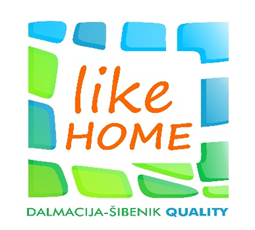 Turistička zajednica Šibensko kninske županijeTuristička zajednica___________________________________Mjesto___________, datum ___________Prijavni list za dodjelu oznake kvalitete "Like Home Bike"Ime  i prezime:________________________________________________________________Mjesto:_____________________________________________________________________Ulica:_______________________________________________________________________Iznajmljujem (zaokružiti vrstu objekta i upisati tražene podatke):Sobu u domaćinstvu       broj soba: ____  __                     broj kreveta:_  _____Apartman u domaćinstvu  broj apartmana: ________       broj kreveta: ________od toga: 1/2 ________, 1/3 ________, 1/4 ________, 1/6 ________c)    Studio apartman u domaćinstvu        broj studio apartmana: ________         broj kreveta: ________   d)   Kuću za odmor u domaćinstvu        broj kuća: ________                 broj kreveta: ________e)    Kamp u domaćinstvu        broj smještajnih jedinica: ________    od toga:      broj kamp mjesta:   ________                                                                                                 broj kamp parcela: ________Telefon:__________________________       Mobitel:_________________________________E-mail: ___________________________	 www:___________________________________Potpis:______________________________